Personal, Social & Emotional DevelopmentCommunication & LanguagePhysical Development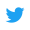  (EYFS 2.3/2.4/2.5)Child’s name:                                                                                                 Child’s date of birth:                                        Age:Length of time child has been attending the setting:                                 Date started:                        No. of hours per week in setting:     Attendance (good/periods of absence):                                                       Other settings attended:                                                                                  SEND Primary Need:                     High Level Needs/ Inclusion FundingEAL / Premature Birth / Early Help /Referral to specialist services, e.g. Health, IES, Social worker (add details)Date of summary:    My Family have noticed I am interested in:How I like to learn (characteristics of effective teaching and learning)Child’s strengths Areas for support Emerging concernsChild’s strengths Area’s for Support Emerging Concerns Child’s strengths Area’s for supportEmerging Concerns Is the child meeting developmental milestones?        Yes / No       If no, what are the concerns?What activities/support strategies will you as a setting implement to support the child?Next steps to support learning and development:At home you  might like to try:The child’s voice (I like….I am good at…)Parent and/or carer comments    I confirm that I have received a copy of this document. I have given my consent for the setting to send this form to my child’s Health Visitor.I understand that this information is confidential; this means that it will be stored securely. I understand that my child’s key person may need to speak to other professionals or agencies in order to meet the needs of my child. I am happy for this to happen.Parent’s signature                                                                   Print name                                                             DateKey persons signature                                                           Print name                                                             DateModerators signature                                                            Print name                                                             Date